Organizing Committee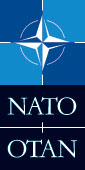 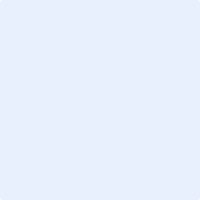 